記載された個人情報は、八王子市個人情報保護条例に基づき適正に管理します。（氏名・住所等を公表することはありません。）提出先：未来デザイン室（FAX：042-627-5939　　〒192-8501八王子市元本郷町三丁目24番１号               　　                    ）まで　※Ｅ－ｍａｉｌはセキュリティ上、画像で表示しています。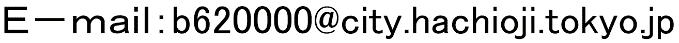 ご意見の募集期間は、令和４年（2022年）年９月１６日（金）～１０月１６日（日）です。パブリックコメント　意見書パブリックコメント　意見書パブリックコメント　意見書件　名「八王子未来デザイン2040（原案）」について「八王子未来デザイン2040（原案）」についてご意見及びその理由ご意見及びその理由ご意見及びその理由提出日　　　　年　　　月　　　日提出日　　　　年　　　月　　　日提出日　　　　年　　　月　　　日ふりがなふりがな氏　名（法人その他の団体である場合は、その名称）氏　名（法人その他の団体である場合は、その名称）住　所（法人その他の団体である場合は、その所在地）住　所（法人その他の団体である場合は、その所在地）勤務先または学校名
（市外在住の方のみ）勤務先または学校名
（市外在住の方のみ）勤務先または学校名
（市外在住の方のみ）勤務先または学校名
（市外在住の方のみ）電話番号（任意）電話番号（任意）電話番号（任意）電話番号（任意）